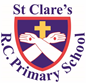 The weather has turned wintery this week, so please take care coming to and from school.In Nursery, our pupils have been making repeated patterns using outside objects. The children in Reception have been excited about writing letters to Father Christmas. In maths, Year 1 have been learning about 3d shapes and sorting them according to their properties. As part of their religion lessons, Year 2 have been learning about the symbolic meaning of the Advent wreath. In science, Year 3 have been investigating the strength of attraction between different magnets. In geography, Year 4 have been learning about countries of the world and their capital cities. Our Year 5 children are learning to play the violin and have been learning how to play some Christmas songs this week. As part of their science topic, Year 6 have been investigating how water and nutrients travel through our bodies.AssemblyOn Monday morning, 5G led our assembly. The focus was on Advent – the period of waiting leading up to the birth of Christ at Christmas. They encouraged us to consider how we might prepare ourselves during this very special season. Thank you for leading us so well 5G.Jesus said to His disciples: ‘When the Son of Man comes in His glory, escorted by all the angels, then He will take His seat on His throne of glory.’ Matthew 25: 31Our other assembly focused on the fact that Jesus is the great King of the universe. It reflected on how through His Kingship, Jesus unifies nations, heals His people, defeats the enemy and leads His people to join Him in glory.Morning Prayers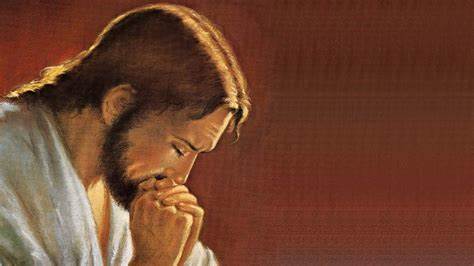 Our school chapel is open every Tuesday morning from 8.30 -9.00am for parents (and children) to come into school for some private prayer, some time alone with God or quiet reflection. Pupil certificatesHeadteachers awards:Caritas AwardThe Caritas is awarded each week in recognition of someone in school who has shown kindness to others by putting love into action. This week, our award goes to Rehoboth in Year 2 for taking care of a new pupil so well.AttendanceWhole school attendance this week is 94.8%.Both 5W and 3F have had 100% attendance this week which is amazing. They will have an own clothes day next Friday as a reward.RE questionnaireToday is the last day for filling in the RE questionnaire you have been sent. Thank you for taking the time to fill it in.Year 6Parents and carers of the children in Year 6 are invited to join them in dissecting hearts on Wednesday 13th December in our upper hall. Parents and carers from 6K are invited in at 1pm and for 6S it is 2pm.ChristmasPlease see upcoming dates for details of our Christmas celebrations.Christmas RaffleWe have some amazing hampers which we will be selling raffle tickets for from next week. They will be on sale before and after school most days. Tickets will be £1 each. Thank you to Jennifer and Zach’s grandma for her kind donations.WebsiteOur website contains a wealth of information relating to our school. On the class pages, you can see what your child will be studying this half term. If you want to know what your child is learning in a particular subject, you will find the information you need in the curriculum section. There is a section showcasing what we do in relation to our religious life; support for SEND; a selection of key policies; online safety; newsletters; and holiday dates. Please take a look.https://www.st-clares.manchester.sch.uk/ Side Gate – Howden RoadFrom Monday, the side gates on Howden Road will be locked during the school day. They will be open for morning drop off and from 2.45pm for afternoon pick up.SupportWe know that families may experience difficult times and difficult situations throughout a year, especially with the cost of living increase. We are here to support you in any way we can - should you need it.   If you are experiencing any financial or other worries, please get in touch.  If we are unable to help you, we may know of a group who can help. Please contact Mrs Sylvester at school for a discrete conversation if you require some support. The dark evenings and cold winter months are challenging for everyone, especially those struggling with the cost of living. Support and advice is available from Manchester City Council:Manchester’s FREE Cost of Living Advice Line: Support with benefits, help and advice about rent, debt, bills, food support and help to get online (support to access the internet, laptops, phones and data). The advice line is open Monday to Friday 9am to 4.30pm on 0800 023 2692. You can also text on 07860 022 876 or visit manchester.gov.uk/coladvice.  Manchester’s web page for help with the cost-of-living crisis: A comprehensive guide to the financial help and practical support available to Manchester residents. Manchester’s web page for those in financial difficulty: Providing information on housing/council tax, FSM, fuel, travel and cash grants, furniture and white goods.Warm Welcome: You can find out more about Warm Welcome spaces near you by accessing the web pages and map at https://www.warmwelcome.uk/. Food Banks and Community Grocers : There are both referral and non-referral foodbanks across Manchester. You can find your nearest online at www.trusselltrust.org or www.greatertogethermanchester.org.Local help and support: Information about support and advice in your local area.Free SIMS/internet data for those eligible.  Help with internet use, digital inclusion and use of computers in our libraries. Governments Help for Households campaign and web pages https://www.gov.uk/cost-of-living for information and support with benefits, income, rent and bills, pension, subsidised travel, childcare and maternity costs.Social Tariffs: Low-cost broadband and phone service packages, for those on low incomes. Check the Ofcom website to see if you can switch to a social tariff.Upcoming dates:Sunday 3rd December – Family Mass at 10.30amChristmas DatesWednesday 6th December – Reception Christmas carols 2.15pmFriday 8th December – Year 3 Christmas performance 9.30amMonday 11th December – Year 2 Christmas carols 2.15pmWednesday 13th December – Nursery Christmas carols 2.15pm / Christmas dinner day – wear Christmas jumpers.Thursday 14th December -  Year 1 Christmas performance 2.15pm15th December – Y4/5/6 Christmas service in church 9.15am and pantomime afternoonMonday 18th December – Christmas music showcase 9.30amTuesday 19th December – Whole school Mass 9.15am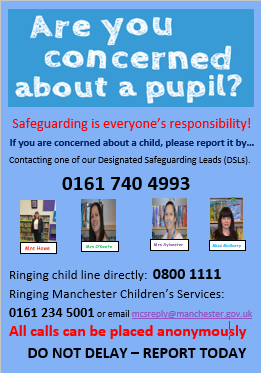 Have a lovely weekend,Mrs HowePupil of the weekAchievement NBereket for trying really hard and producing an amazing repeated pattern during our maths work K-J for amazing listening during our Letters and sounds phonics activity RDMMatilda for always listening and being ready to learnPenelope for brilliant shape work in mathsRSMickey for great listening and learning in Phonics!Billy-Jo for making great progress with his name writing!Y1DMacey for being an amazing role model on the carpet, showing super looking and listening.Tommy for trying your amazing attitude to learning this week!Y1GMilena for trying her best in every lesson this week! Arly for trying so hard to keep his writing on the line!Y2CCurtis for trying his hardest in all of his quizzes all weekPixie for a super score in her reading quizY2ORehoboth for being such a kind and caring pupil in our school, looking after new pupils and ensuring they have someone to play with.Akongwi for trying so hard this week in his assessments, well done! Y3FKodie-Jay for being an excellent pupil and following all instructions since he has joined us.Scarlet for really trying her best to remember her lines for our nativity!Y3HHonor, for setting herself a high standard in all of her work.Olivia K, for a great improvement in all of her work.Y4HDarcie May for settling well into Year 4 and being a superstar!Alexis for impressing me so much with her maths skills!Y4SZach for helping other children around the classroom and always being kind to everyone.Julia for fantastic work in maths every lesson.Y5GPoppy for being mature, patient and focused and always setting a wonderful example of how to treat others.Matthew for a fantastic effort with his assessments and for writing an excellent non-chronological report on orangutans.Y5WAva for always trying her best in every lesson and having a positive attitude towards her work.Miley for her fantastic effort in her assessments.Y6KZach for displaying a wonderfully kind and caring attitude towards one of his classmates who needed some help on the playground.Bella for a mature and sensible attitude to her work, especially during assessment week.Y6SAlex for always having a positive attitude towards his learning, and being such a polite boy. David for trying his best during assessment week this week. 